OOnslow Solar Salt Agreement Act 1992Portfolio:Minister for State and Industry Development, Jobs and TradeAgency:Department of Jobs, Tourism, Science and InnovationOnslow Solar Salt Agreement Act 19921992/05010 Dec 199210 Dec 1992 (see s. 2)Reprint 1 as at 12 Mar 2004 Reprint 1 as at 12 Mar 2004 Reprint 1 as at 12 Mar 2004 Reprint 1 as at 12 Mar 2004 Standardisation of Formatting Act 2010 s. 42010/01928 Jun 201011 Sep 2010 (see s. 2(b) and Gazette 10 Sep 2010 p. 4341)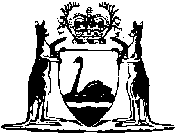 